Мастер – класс   Тема: «ПОЗДРАВИТЕЛЬНАЯ ОТКРЫТКА-ВАЛЕНТИНКА»Работа с бумагой и картоном. Геометрическая мозаика.Цели:  - Цели: познакомить с разнообразием использования доступных материалов в создании открыток,  изготовить открытку.Оборудование: цветная бумага, картон , цветочная открытка , основа в форме сердца простой карандаш, линейка, ножницы, клей1.Ход занятия:День Святого Валентина – редкий праздник, когда можно безо всякого стеснения выразить любовь и благорасположение всем добрым и близким вам людям. По традиции, в день Влюбленных принято дарить сласти, ангелочков, цветы и, конечно же, валентинки – подарки в форме сердца: открытки, конфеты, сувениры, изготовленные из разнообразных материалов: шоколада, печенья, карамели, бумаги, шерстяных ниток, фольги, пластика, дерева, камня.  В России  празднуют 8 июля день  семьи и любви - праздник Петра и Февронии — покровители семьи и брака. Их брак многие века является образцом христианского супружества.2.Вы любите составлять картинки из пазлов. Но такую игру сделать трудно нам сейчас. Поэтому, мы сделаем мозаику попроще, из геометрических фигур.  Вспомним правила работы с ножницами.                                                                  Правила безопасной работы с  ножницами:Не держи ножницы концами вверх.Не оставляй ножницы в открытом виде.Передавай ножницы только в закрытом виде, кольцами в сторону           товарища.При работе следи за пальцами руки.Итак, берём  готовую цветочную открытку  и разрезаем по диагонали несколько раз по линиям. В результате мы должны получить треугольные  детали  мозаики Сколько получилось у вас треугольников? 3.Ну.  а теперь давайте выполним третий  пункт плана: соберем сердцеМы должны произвольно  выложить на основе в форме сердца, детали мозаики. Детали могут выходить за край формы, после  лишнее срежем  ножницами.Сборка открытки – заключительный  этап. Берём готовую основу для открытки,  размещаем сердце- валентинку  в центре,  украшаем  работу бантиком,  полубусинами .Давайте подведем итоги:- Что мы учились делать? (создавать поздравительную открытку )Мы хорошо потрудились. У вас  всё хорошо получилось. МОЛОДЦЫ!Приложение №11.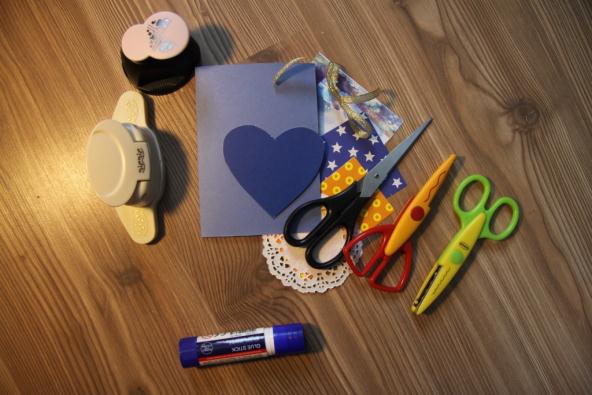 2.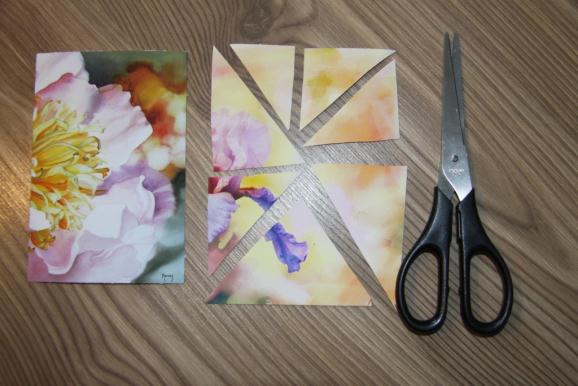 3.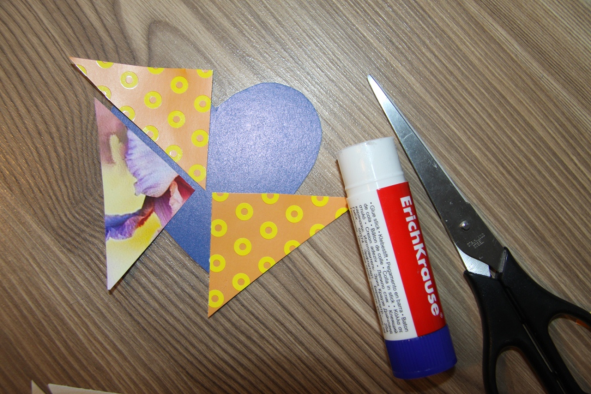 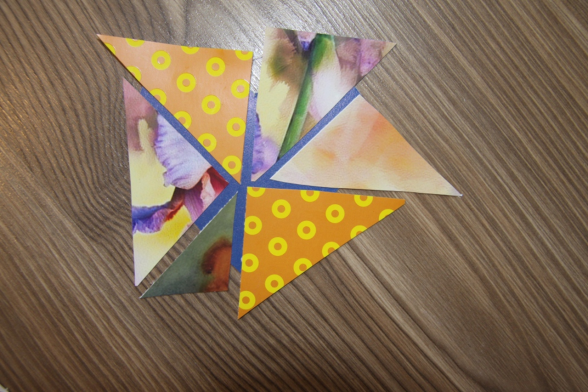 4.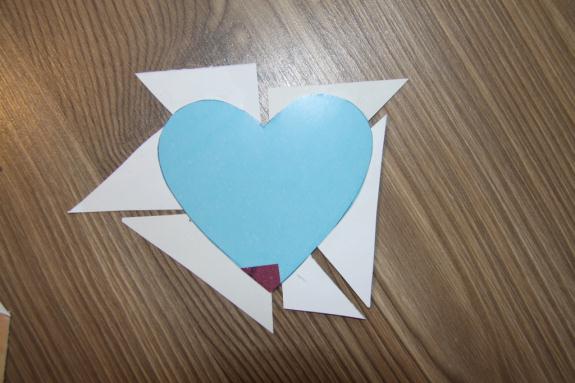 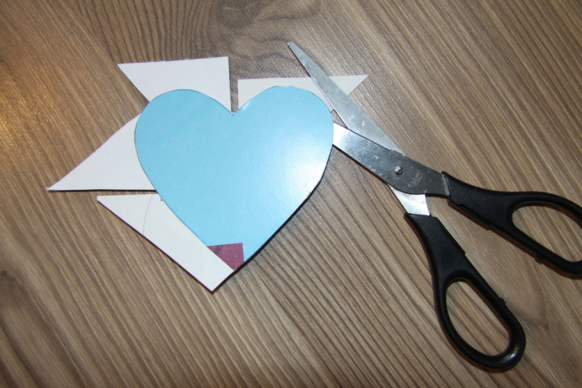 5.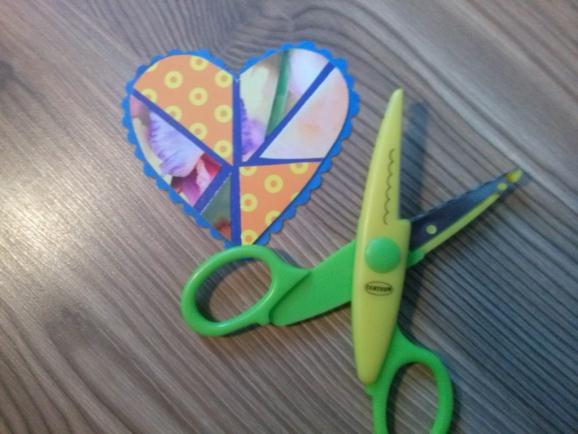 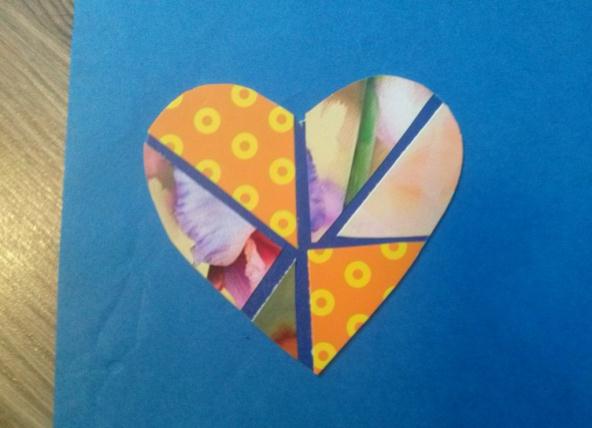 6.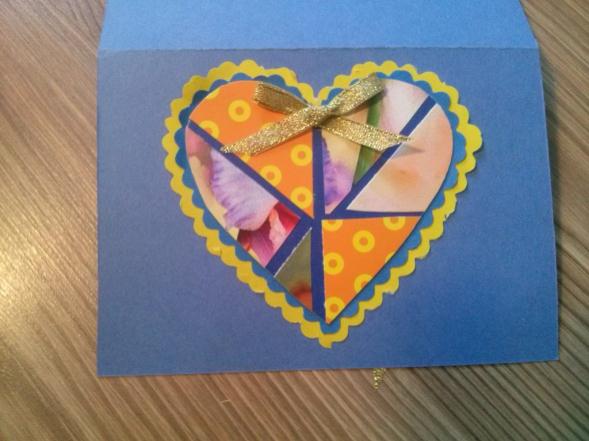 